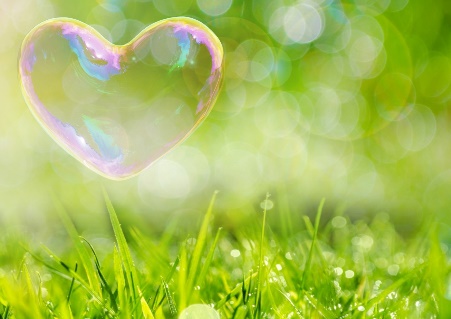 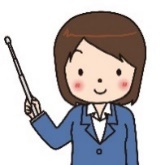 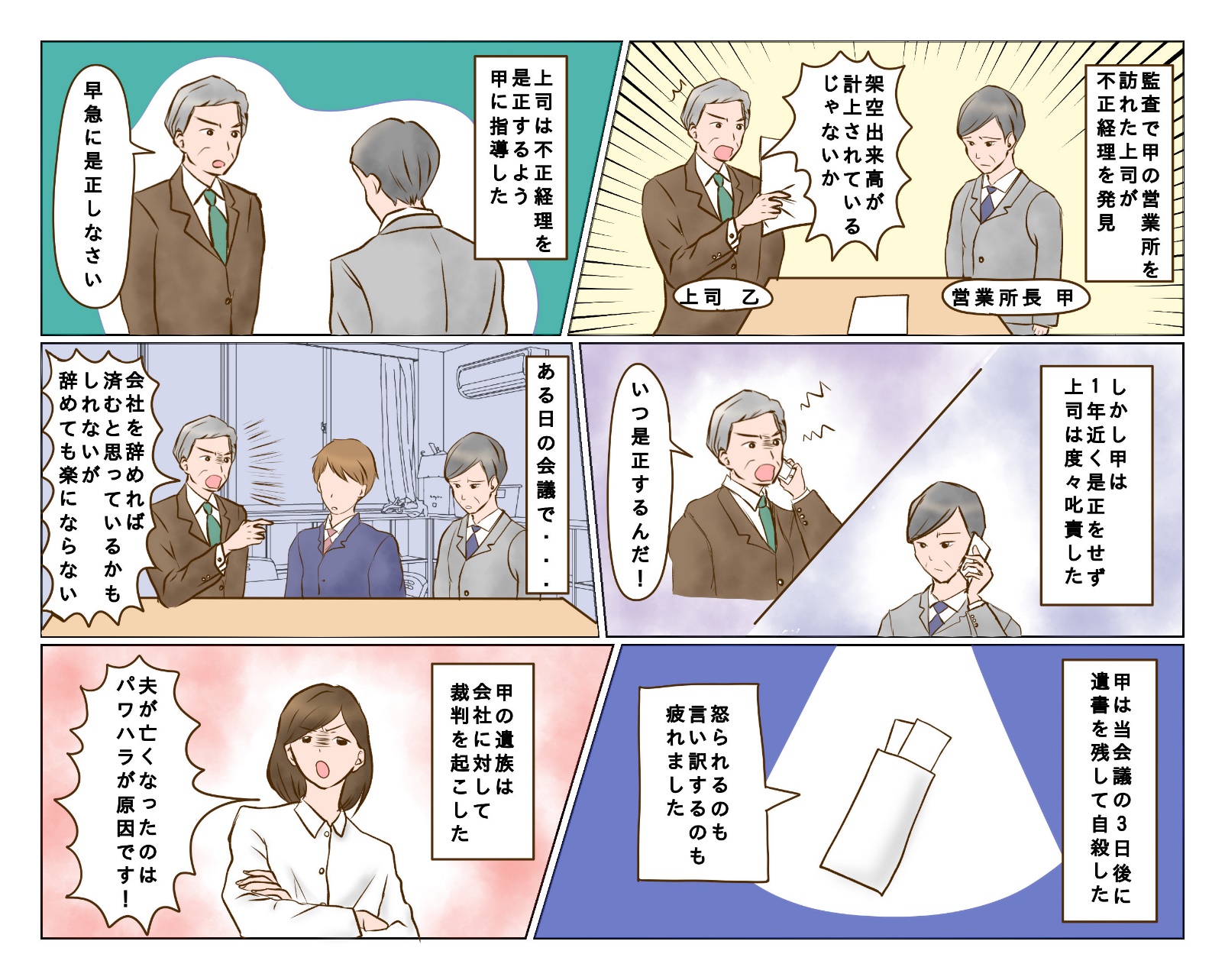 笑いには、幸福感を高める “エンドルフィン” という脳内ホルモンを分泌する作用があります。また、笑うと自然と深い呼吸（腹式呼吸）になり、副交感神経が優位になります。通常、不安や緊張を感じているときの呼吸は浅く速くなり、リラックスしているときの呼吸は深くゆっくりしたものになりますが、ストレスに囲まれながら生きていると、常に交感神経が活性化し呼吸も浅くなりがちです。そんなときに大笑いをすることで、緊張した心身を緩めることができるのです。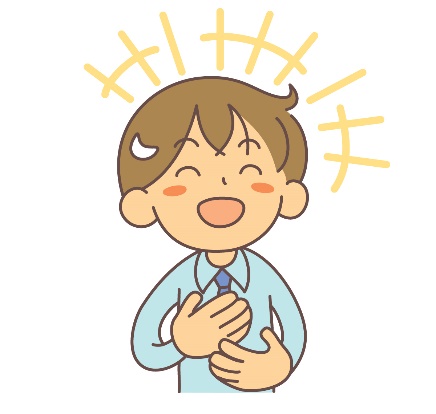 笑う手段は、お笑いのDVDを観る、友人と冗談を言い合うなど、何でもかまいません。なお、作り笑いでも同等の効果が得られると言われています。ストレス耐性を上げるために、一日一回は笑うように意識してみましょう。　■パワハラ防止研修（管理職向）　6月8日（火）10:00～11:30受講料8,800円（顧問先企業の従業員　5,500円）■ハラスメント相談担当者研修　　6月24日（木）　10:00～11:30受講料8,800円（顧問先企業の従業員　5,500円）■アンガーマネジメントセミナー　①6月18日（金）、②7月16日（金）、③8月18日（水）19:30～21:00各回とも受講料8,800円（顧問先企業の従業員　5,500円）＜申込方法＞フローリッシュ社労士事務所のサイト（https://flourish-sr.jp/809）よりお申し込みください